Приложение 4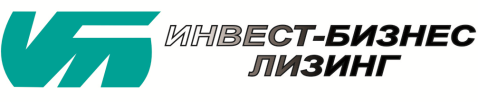 к Положению о продукте «УЛЬТРА СТАНДАРТ»АнкетА Основные сведения о Лизингополучателе Индивидуальном предпринимателе - физическом лицеЗаполнив и подписав настоящую Анкету, понимаю и соглашаюсь с тем, что:1. ООО "Инвест-Бизнес Лизинг" (далее - Лизингодатель) проводит любые требуемые, по мнению Лизингодателя, проверки (в частности, может связаться в любой момент времени, (в том числе, в случае принудительного исполнения прав по Договору лизинга) по указанным контактам для проверки и получения любой необходимой информации);2. Издержки, пошлины и накладные расходы, связанные с предоставлением лизинга, несет Лизингополучатель;3. Подписывая настоящую Анкету, я подтверждаю, что все указанные в Анкете сведения являются полными и достоверными, а также мне известно, что любая представленная ложная или вводящая в заблуждение информация может служить основанием для отказа в оформлении лизинговой сделки.. В случае каких-либо изменений в них обязуюсь письменно известить об этом Лизингодателя в течение 3-х рабочих дней, но в любом случае до подписания договора лизинга;4. Я извещен, что в случае отказа в предоставлении лизинга Лизингодатель не сообщает причин отказа. При любом решении Лизингодателя о предоставлении лизинга настоящая Анкета, а также иные, предоставленные мною документы, мне не будут возвращены;5. Выражаю свое согласие на проверку Лизингодателем посредством посещения места нахождения бизнеса с получением следующей информации: финансово-хозяйственного состояния предприятия (текущей выручки, товарных остатков, складской ведомости, кассовой дисциплины); организации производственного процесса, технического обслуживания оборудования, регулярности поставки материалов, их хранения, сроков реализации готовой продукции, условий ее отгрузки, доставки покупателям; структуры управления, опыта, квалификации, срока работы персонала; наличия имущества, с указанием его индивидуальных признаков (марка, модель, серийный или заводской номер), документов, подтверждающих право собственности на имущество; оригиналов документов, ранее переданных Лизингодателю, подтверждающих правовой статус Лизингополучателя, лицензии, договоров аренды, купли-продажи с основными покупателями/поставщиками, кредитных договоров с иными кредитными организациями, договоров займа и прочей необходимой информации;6. Настоящим выражаю свое согласие на обработку Лизингодателем: (а) своих персональных данных, указанных, в том числе в заключенных либо заключаемых договорах, настоящей Анкете, а также в иных документах, представленных либо представляемых Лизингодателю, включающих в себя: фамилию, имя, отчество, дату и место рождения, паспортные данные, адрес, телефон, адрес электронной почты, а также иную информацию, ставшую известной Лизингодателю как от меня, так и любых третьих лиц; (б) фотографий, полученных Лизингодателем с помощью систем охранного телевидения, документов (копий документов), удостоверяющих личность и имеющих фотографию владельца (далее – «Персональные данные»). Выражая настоящее согласие (далее – «Согласие»), я действую своей волей и в своем интересе. Согласие предоставляется в целях заключения с Лизингодателем любых договоров, исполнения указанных договоров, участия в различного рода клиентских мероприятиях, получения информации (в том числе рекламной) о товарах и услугах, оказания Лизингодателем  иных услуг согласно заключенным договорам и действующему законодательству РФ, в том числе в целях внесения в реестр уведомлений о залоге движимого имущества единой информационной системы нотариата, указания в уведомлении о залоге движимого имущества, которое в соответствии с условиями договора залога транспортного средства, в случае его заключения, будет направлено нотариусу, для представления сведений в Государственную инспекцию безопасности дорожного движения Министерства внутренних дел Российской Федерации, исполнения требований иностранного законодательства (США, Европейского союза), исполнения корпоративных требований группы «Инвест-Бизнес Лизинг», введения данных в используемые Лизингодателем информационные системы, автоматического формирования в указанных системах и выгрузки проектов договоров и иных документов, использования предоставленных данных в качестве контактных данных для связи. Обработка Лизингодателем Персональных данных осуществляется путем сбора, записи, систематизации, накопления, хранения, уточнения, извлечения, использования, передачи определенному кругу лиц (в том числе путем трансграничной передачи, на что я также выражаю свое согласие), обезличивания, блокирования, удаления, уничтожения персональных данных с использованием средств автоматизации или без таковых, а также иными способами, предусмотренными Федеральным законом «О персональных данных» от 27.07.2006 № 152-ФЗ (далее – ФЗ «О персональных данных»). Настоящим я также подтверждаю ( Да  Нет), что Согласие действует для случаев передачи Лизингодателем персональных данных: - при уступке Лизингодателем своих прав (требований) по заключенным договорам любым третьим лицам, обременения предусмотренными действующим законодательством способами указанных прав полностью или частично (в т.ч. передача Лизингодателем своих прав (требований) в залог любым третьим лицам);- в специализированную компанию для совершения по поручению Лизингодателя юридических и фактических действий в целях работы с просроченной задолженностью;- третьим лицам, привлеченным Лизингодателем, для оказания услуг; - страховой компании, осуществляющей страхование рисков по договорам, заключенным с Лизингодателем;- компании-аудитору Лизингодателя; - государственным органам по их запросу или в соответствии с договором, подписанным с Лизингодателем;- иностранным (в том числе налоговым) органам в соответствии с действующим законодательством РФ, США, Европейского союза. Распространение Согласия на указанные случаи подразумевает право Лизингодателя на передачу (в том числе передачу документов, содержащих Персональные данные) в необходимом объеме указанным третьим лицам (или их полномочным представителям) Персональных данных, а также подразумевает дачу согласия на обработку Персональных данных указанными третьими лицами (или их полномочными представителями).Настоящее Согласие предоставляется мною с даты подписания и действует в течение 10 (Десяти) лет. Согласие может быть отозвано путем направления Лизингодателю соответствующего письменного уведомления. В этом случае Лизингодатель прекращает обработку персональных данных, а персональные данные подлежат уничтожению. При этом Лизингодатель вправе не прекращать обработку персональных данных и не уничтожать их в случаях, установленных действующим законодательством Российской Федерации. Одновременно подтверждаю, что до подписания настоящей Анкеты, мною получены согласия третьих лиц на обработку их персональных данных Лизингодателем, в целях и способами, указанными в настоящей Анкете, срок действия согласия третьих лиц: 10 (Десять) лет. В случае отсутствия указанных согласий обязуюсь возместить Лизингодателю все расходы и реальный ущерб, понесенные последней в связи с отсутствием согласий третьих лиц. Настоящим подтверждаю, что по поручению Лизингополучателя, до подписания Анкеты, мною уведомлены третьи лица о наименовании и адресе Лизингодателя, а также об обработке их персональных данных, целях обработки и предполагаемых пользователях их персональными данными, правах третьих лиц как субъектов персональных данных, указанных в ФЗ «О персональных данных».7. Я даю свое безусловное согласие Лизингодателю на получение информации (кредитного отчета), предусмотренной Федеральным законом от 30.12.2004 года № 218-ФЗ "О кредитных историях", из бюро кредитных историй, о предприятии, обо мне (о предприятиях, входящих в группу). Одновременно подтверждаю, что мною предварительно получены письменные согласия участников, акционеров, должностных лиц, главного бухгалтера, а также иных лиц, чьи данные отражены в Анкете, и/или чьи документы, удостоверяющие личность, были представлены в рамках рассмотрения возможности финансирования лизинговой сделки (далее – «третьи лица»), на проверку и передачу Лизингодателем сведений о них в Бюро кредитных историй и получения соответствующих кредитных отчетов. В случае отсутствия указанных согласий обязуюсь возместить Компании все расходы и реальный ущерб, понесенные последней в связи с отсутствием согласий третьих лиц.Цель настоящего согласия: заключение и исполнение договора.Право выбора бюро кредитных историй предоставляется мною Лизингодателю по его усмотрению и дополнительного согласования со мной не требует. Код субъекта кредитной истории Заемщика (указывается при наличии информации): (код, сформированный посредством комбинации цифровых и буквенных символов в соответствии с пунктом 2.13 Указания Банка России от 31.08.2005 №1610-У «О порядке направления запросов и получения информации из Центрального каталога кредитных историй субъектом кредитной истории и пользователем кредитной истории посредством обращения в представительство Банка России в сети Интернет». Код (дополнительный код) произвольно формируется Заемщиком и должен состоять из букв русского алфавита и цифр либо латинского алфавита и цифр. Минимальная длина кодов не должна быть менее четырех знаков, максимальная - не должна быть более пятнадцати знаков).Согласия, указанные в п.7 предоставляются с момента подписания настоящей Анкеты и действительны в течение пяти лет после исполнения договорных обязательств. По истечении указанного срока действие согласий считается продленным на каждые следующие пять лет при отсутствии сведений о его отзыве.8. Настоящим я подтверждаю, что в течение последних 5 (Пяти) лет: я/мой(моя) супруг(а) не был(а) признан(а) банкротом; в отношении меня/моего(ей) супруг(а) не были введены реабилитационные процедуры, применяемые в деле о банкротстве к гражданину, в том числе реструктуризация моих долгов, реализация моего имущества, освобождение меня от дальнейшего исполнения требований кредиторов, либо неприменение этого правила в результате возобновления производства по делу о банкротстве физического лица в случае, если судом принято решение о признании меня банкротом.9. Настоящим я подтверждаю, что на настоящий момент: я не прекратил расчеты с кредиторами, то есть не перестал исполнять денежные обязательства и (или) обязанность по уплате обязательных платежей, срок исполнения которых наступил; у меня отсутствуют не исполненные денежные обязательств и (или) обязанности по уплате обязательных платежей, срок исполнения которых наступил; размер моей задолженности не превышает стоимость моего имущества, в том числе прав требования; отсутствует постановления об окончании исполнительного производства в связи с тем, что у меня отсутствует имущество, на которое может быть обращено взыскание._______________________				_________________________________________	(подпись)							(ФИО)									«___» ________ 20__ г.СПИСОК  ДОКУМЕНТОВ,требуемых для рассмотрения финансирования лизинговой сделки по программе «Ультра Стандарт» ООО «Инвест-Бизнес Лизинг» вправе запросить дополнительную информацию в случае необходимости.Сведения о физическом лице - индивидуальном предпринимателе Сведения о физическом лице - индивидуальном предпринимателе Сведения о физическом лице - индивидуальном предпринимателе Сведения о физическом лице - индивидуальном предпринимателе Сведения о физическом лице - индивидуальном предпринимателе Сведения о физическом лице - индивидуальном предпринимателе Сведения о физическом лице - индивидуальном предпринимателе Сведения о физическом лице - индивидуальном предпринимателе Сведения о физическом лице - индивидуальном предпринимателе Сведения о физическом лице - индивидуальном предпринимателе Сведения о физическом лице - индивидуальном предпринимателе Сведения о физическом лице - индивидуальном предпринимателе Сведения о физическом лице - индивидуальном предпринимателе Сведения о физическом лице - индивидуальном предпринимателе Сведения о физическом лице - индивидуальном предпринимателе Сведения о физическом лице - индивидуальном предпринимателе Сведения о физическом лице - индивидуальном предпринимателе Сведения о физическом лице - индивидуальном предпринимателе Сведения о физическом лице - индивидуальном предпринимателе Сведения о физическом лице - индивидуальном предпринимателе Сведения о физическом лице - индивидуальном предпринимателе Сведения о физическом лице - индивидуальном предпринимателе Ф.И.О.Ф.И.О.Ф.И.О.Ф.И.О.Ф.И.О.Ф.И.О.Ф.И.О.Ф.И.О.Дата рожденияДата рожденияДата рожденияДата рожденияДата рожденияДата рожденияДата рожденияДата рожденияАдрес постоянной регистрацииАдрес постоянной регистрацииАдрес постоянной регистрацииАдрес постоянной регистрацииАдрес постоянной регистрацииАдрес постоянной регистрацииАдрес постоянной регистрацииАдрес постоянной регистрацииФактический адрес проживанияФактический адрес проживанияФактический адрес проживанияФактический адрес проживанияФактический адрес проживанияФактический адрес проживанияФактический адрес проживанияФактический адрес проживанияСерия, номер паспорта, когда и кем выданСерия, номер паспорта, когда и кем выданСерия, номер паспорта, когда и кем выданСерия, номер паспорта, когда и кем выданСерия, номер паспорта, когда и кем выданСерия, номер паспорта, когда и кем выданСерия, номер паспорта, когда и кем выданСерия, номер паспорта, когда и кем выданe- maile- maile- maile- maile- maile- maile- maile- mailТелефон/факсТелефон/факсТелефон/факсТелефон/факсТелефон/факсТелефон/факсТелефон/факсТелефон/факсСведения о конечных бенефициарных владельцах:Сведения о конечных бенефициарных владельцах:Сведения о конечных бенефициарных владельцах:Сведения о конечных бенефициарных владельцах:Сведения о конечных бенефициарных владельцах:Сведения о конечных бенефициарных владельцах:Сведения о конечных бенефициарных владельцах:Сведения о конечных бенефициарных владельцах:Сведения о конечных бенефициарных владельцах:Сведения о конечных бенефициарных владельцах:Сведения о конечных бенефициарных владельцах:Сведения о конечных бенефициарных владельцах:Сведения о конечных бенефициарных владельцах:Сведения о конечных бенефициарных владельцах:Сведения о конечных бенефициарных владельцах:Сведения о конечных бенефициарных владельцах:Сведения о конечных бенефициарных владельцах:Сведения о конечных бенефициарных владельцах:Сведения о конечных бенефициарных владельцах:Сведения о конечных бенефициарных владельцах:Сведения о конечных бенефициарных владельцах:Сведения о конечных бенефициарных владельцах:Ф.И.ОФ.И.ОДанные Ф.И.О (серия, номер паспорта, когда и кем выдан, дата выдачи, код подразделения)Данные Ф.И.О (серия, номер паспорта, когда и кем выдан, дата выдачи, код подразделения)Данные Ф.И.О (серия, номер паспорта, когда и кем выдан, дата выдачи, код подразделения)Данные Ф.И.О (серия, номер паспорта, когда и кем выдан, дата выдачи, код подразделения)Данные Ф.И.О (серия, номер паспорта, когда и кем выдан, дата выдачи, код подразделения)Данные Ф.И.О (серия, номер паспорта, когда и кем выдан, дата выдачи, код подразделения)Данные Ф.И.О (серия, номер паспорта, когда и кем выдан, дата выдачи, код подразделения)Адрес регистрацииАдрес регистрацииАдрес регистрацииАдрес регистрацииАдрес регистрацииАдрес регистрацииДата рожденияДата рожденияДата рожденияДата рожденияДата рожденияДата рожденияКонтактный телефонПринадлежность физического лица и/или его родственников к ПБЛ (публичные должностные лица) Принадлежность физического лица и/или его родственников к ПБЛ (публичные должностные лица) Принадлежность физического лица и/или его родственников к ПБЛ (публичные должностные лица) Принадлежность физического лица и/или его родственников к ПБЛ (публичные должностные лица) Принадлежность физического лица и/или его родственников к ПБЛ (публичные должностные лица) Принадлежность физического лица и/или его родственников к ПБЛ (публичные должностные лица) Принадлежность физического лица и/или его родственников к ПБЛ (публичные должностные лица) Принадлежность физического лица и/или его родственников к ПБЛ (публичные должностные лица)        Да                                Нет        Да                                Нет        Да                                Нет        Да                                Нет        Да                                Нет        Да                                Нет        Да                                Нет        Да                                Нет        Да                                Нет        Да                                Нет        Да                                Нет        Да                                Нет        Да                                Нет        Да                                Нет Сведения о менеджментеСведения о менеджментеСведения о менеджментеСведения о менеджментеСведения о менеджментеСведения о менеджментеСведения о менеджментеСведения о менеджментеСведения о менеджментеСведения о менеджментеСведения о менеджментеСведения о менеджментеСведения о менеджментеСведения о менеджментеСведения о менеджментеСведения о менеджментеСведения о менеджментеСведения о менеджментеСведения о менеджментеСведения о менеджментеСведения о менеджментеСведения о менеджментеОбразованиеОбразованиеОбразованиеОбразованиеОбразованиеОбразованиеОбщий стаж работы в отраслиОбщий стаж работы в отраслиОбщий стаж работы в отраслиОбщий стаж работы в отраслиОбщий стаж работы в отраслиОбщий стаж работы в отраслиОбщий стаж работы в отраслиОбщий стаж работы в отраслиОбщий стаж работы в отраслиСтаж работы в данной должности у ИПСтаж работы в данной должности у ИПСтаж работы в данной должности у ИПИПИПИПИПГлавный бухгалтерГлавный бухгалтерГлавный бухгалтерГлавный бухгалтерСведения о бизнесеСведения о бизнесеСведения о бизнесеСведения о бизнесеСведения о бизнесеСведения о бизнесеСведения о бизнесеСведения о бизнесеСведения о бизнесеСведения о бизнесеСведения о бизнесеСведения о бизнесеСведения о бизнесеСведения о бизнесеСведения о бизнесеСведения о бизнесеСведения о бизнесеСведения о бизнесеСведения о бизнесеСведения о бизнесеСведения о бизнесеСведения о бизнесеДата регистрацииДата регистрацииДата регистрацииДата регистрацииДата регистрацииДата регистрацииДата регистрацииДата регистрацииДата регистрацииДата регистрацииДата регистрацииОГРНОГРНОГРНОГРНОГРНОГРНОГРНОГРНОГРНОГРНОГРНИННИННИННИННИННИННИННИННИННИННИННФактический адрес ведения бизнесаФактический адрес ведения бизнесаФактический адрес ведения бизнесаФактический адрес ведения бизнесаФактический адрес ведения бизнесаФактический адрес ведения бизнесаФактический адрес ведения бизнесаФактический адрес ведения бизнесаФактический адрес ведения бизнесаФактический адрес ведения бизнесаФактический адрес ведения бизнесаСтоимость основных фондовСтоимость основных фондовСтоимость основных фондовСтоимость основных фондовСтоимость основных фондовСтоимость основных фондовСтоимость основных фондовСтоимость основных фондовСтоимость основных фондовСтоимость основных фондовСтоимость основных фондовСреднесписочная численность сотрудниковСреднесписочная численность сотрудниковСреднесписочная численность сотрудниковСреднесписочная численность сотрудниковСреднесписочная численность сотрудниковСреднесписочная численность сотрудниковСреднесписочная численность сотрудниковСреднесписочная численность сотрудниковСреднесписочная численность сотрудниковСреднесписочная численность сотрудниковСреднесписочная численность сотрудниковИмеющийся автопарк (марки, количество автомобилей, год выпуска)Имеющийся автопарк (марки, количество автомобилей, год выпуска)Имеющийся автопарк (марки, количество автомобилей, год выпуска)Имеющийся автопарк (марки, количество автомобилей, год выпуска)Имеющийся автопарк (марки, количество автомобилей, год выпуска)Имеющийся автопарк (марки, количество автомобилей, год выпуска)Имеющийся автопарк (марки, количество автомобилей, год выпуска)Имеющийся автопарк (марки, количество автомобилей, год выпуска)Имеющийся автопарк (марки, количество автомобилей, год выпуска)Имеющийся автопарк (марки, количество автомобилей, год выпуска)Имеющийся автопарк (марки, количество автомобилей, год выпуска)Основной вид деятельности, дата фактического начала деятельности, краткое описание бизнесаОсновной вид деятельности, дата фактического начала деятельности, краткое описание бизнесаОсновной вид деятельности, дата фактического начала деятельности, краткое описание бизнесаОсновной вид деятельности, дата фактического начала деятельности, краткое описание бизнесаОсновной вид деятельности, дата фактического начала деятельности, краткое описание бизнесаОсновной вид деятельности, дата фактического начала деятельности, краткое описание бизнесаОсновной вид деятельности, дата фактического начала деятельности, краткое описание бизнесаОсновной вид деятельности, дата фактического начала деятельности, краткое описание бизнесаОсновной вид деятельности, дата фактического начала деятельности, краткое описание бизнесаОсновной вид деятельности, дата фактического начала деятельности, краткое описание бизнесаОсновной вид деятельности, дата фактического начала деятельности, краткое описание бизнесаЛицензируемые виды деятельностиЛицензируемые виды деятельностиЛицензируемые виды деятельностиЛицензируемые виды деятельностиЛицензируемые виды деятельностиЛицензируемые виды деятельностиЛицензируемые виды деятельностиЛицензируемые виды деятельностиЛицензируемые виды деятельностиЛицензируемые виды деятельностиЛицензируемые виды деятельностиНомер р/с, дата  открытияНаименование Банка, к/с, БИКНомер р/с, дата  открытияНаименование Банка, к/с, БИКНомер р/с, дата  открытияНаименование Банка, к/с, БИКНомер р/с, дата  открытияНаименование Банка, к/с, БИКНомер р/с, дата  открытияНаименование Банка, к/с, БИКНомер р/с, дата  открытияНаименование Банка, к/с, БИКНомер р/с, дата  открытияНаименование Банка, к/с, БИКНомер р/с, дата  открытияНаименование Банка, к/с, БИКНомер р/с, дата  открытияНаименование Банка, к/с, БИКНомер р/с, дата  открытияНаименование Банка, к/с, БИКНомер р/с, дата  открытияНаименование Банка, к/с, БИКСчет для расчетов по Договору лизинга:Счет для расчетов по Договору лизинга:Счет для расчетов по Договору лизинга:Счет для расчетов по Договору лизинга:Счет для расчетов по Договору лизинга:Счет для расчетов по Договору лизинга:Счет для расчетов по Договору лизинга:Счет для расчетов по Договору лизинга:Счет для расчетов по Договору лизинга:Счет для расчетов по Договору лизинга:Счет для расчетов по Договору лизинга:Номер р/с, дата открытияНаименование Банка, к/с, БИКНомер р/с, дата открытияНаименование Банка, к/с, БИКНомер р/с, дата открытияНаименование Банка, к/с, БИКНомер р/с, дата открытияНаименование Банка, к/с, БИКНомер р/с, дата открытияНаименование Банка, к/с, БИКНомер р/с, дата открытияНаименование Банка, к/с, БИКНомер р/с, дата открытияНаименование Банка, к/с, БИКНомер р/с, дата открытияНаименование Банка, к/с, БИКНомер р/с, дата открытияНаименование Банка, к/с, БИКНомер р/с, дата открытияНаименование Банка, к/с, БИКНомер р/с, дата открытияНаименование Банка, к/с, БИКНомер р/с, дата  открытияНаименование Банка, к/с, БИКНомер р/с, дата  открытияНаименование Банка, к/с, БИКНомер р/с, дата  открытияНаименование Банка, к/с, БИКНомер р/с, дата  открытияНаименование Банка, к/с, БИКНомер р/с, дата  открытияНаименование Банка, к/с, БИКНомер р/с, дата  открытияНаименование Банка, к/с, БИКНомер р/с, дата  открытияНаименование Банка, к/с, БИКНомер р/с, дата  открытияНаименование Банка, к/с, БИКНомер р/с, дата  открытияНаименование Банка, к/с, БИКНомер р/с, дата  открытияНаименование Банка, к/с, БИКНомер р/с, дата  открытияНаименование Банка, к/с, БИКНаличие задолженности перед бюджетомНаличие задолженности перед бюджетомНаличие задолженности перед бюджетомНаличие задолженности перед бюджетомНаличие задолженности перед бюджетомНаличие задолженности перед бюджетомНаличие задолженности перед бюджетомНаличие задолженности перед бюджетомНаличие задолженности перед бюджетомНаличие задолженности перед бюджетомНаличие задолженности перед бюджетомНаличие текущих судебных разбирательствНаличие текущих судебных разбирательствНаличие текущих судебных разбирательствНаличие текущих судебных разбирательствНаличие текущих судебных разбирательствНаличие текущих судебных разбирательствНаличие текущих судебных разбирательствНаличие текущих судебных разбирательствНаличие текущих судебных разбирательствНаличие текущих судебных разбирательствНаличие текущих судебных разбирательствОбеспеченность заказами (перечислить действующие контракты, выполнение которых требует привлечение техники в лизинг):Обеспеченность заказами (перечислить действующие контракты, выполнение которых требует привлечение техники в лизинг):Обеспеченность заказами (перечислить действующие контракты, выполнение которых требует привлечение техники в лизинг):Обеспеченность заказами (перечислить действующие контракты, выполнение которых требует привлечение техники в лизинг):Обеспеченность заказами (перечислить действующие контракты, выполнение которых требует привлечение техники в лизинг):Обеспеченность заказами (перечислить действующие контракты, выполнение которых требует привлечение техники в лизинг):Обеспеченность заказами (перечислить действующие контракты, выполнение которых требует привлечение техники в лизинг):Обеспеченность заказами (перечислить действующие контракты, выполнение которых требует привлечение техники в лизинг):Обеспеченность заказами (перечислить действующие контракты, выполнение которых требует привлечение техники в лизинг):Обеспеченность заказами (перечислить действующие контракты, выполнение которых требует привлечение техники в лизинг):Обеспеченность заказами (перечислить действующие контракты, выполнение которых требует привлечение техники в лизинг):Обеспеченность заказами (перечислить действующие контракты, выполнение которых требует привлечение техники в лизинг):Обеспеченность заказами (перечислить действующие контракты, выполнение которых требует привлечение техники в лизинг):Обеспеченность заказами (перечислить действующие контракты, выполнение которых требует привлечение техники в лизинг):Обеспеченность заказами (перечислить действующие контракты, выполнение которых требует привлечение техники в лизинг):Обеспеченность заказами (перечислить действующие контракты, выполнение которых требует привлечение техники в лизинг):Обеспеченность заказами (перечислить действующие контракты, выполнение которых требует привлечение техники в лизинг):Обеспеченность заказами (перечислить действующие контракты, выполнение которых требует привлечение техники в лизинг):Обеспеченность заказами (перечислить действующие контракты, выполнение которых требует привлечение техники в лизинг):Обеспеченность заказами (перечислить действующие контракты, выполнение которых требует привлечение техники в лизинг):Обеспеченность заказами (перечислить действующие контракты, выполнение которых требует привлечение техники в лизинг):Обеспеченность заказами (перечислить действующие контракты, выполнение которых требует привлечение техники в лизинг):Номер и дата договораНазвание контрагента (ИНН)Название контрагента (ИНН)Название контрагента (ИНН)Название контрагента (ИНН)Название контрагента (ИНН)Название контрагента (ИНН)Дата окончания договораДата окончания договораДата окончания договораДата окончания договораДата окончания договораДата окончания договораПредмет договораПредмет договораПредмет договораПредмет договораПредмет договораПредмет договораПредмет договораСумма договора,тыс. рублейСумма договора,тыс. рублейФинансовые показатели Лизингополучателя на основании официальной финансовой отчетности за последний финансовый год в тыс. рублей:Финансовые показатели Лизингополучателя на основании официальной финансовой отчетности за последний финансовый год в тыс. рублей:Финансовые показатели Лизингополучателя на основании официальной финансовой отчетности за последний финансовый год в тыс. рублей:Финансовые показатели Лизингополучателя на основании официальной финансовой отчетности за последний финансовый год в тыс. рублей:Финансовые показатели Лизингополучателя на основании официальной финансовой отчетности за последний финансовый год в тыс. рублей:Финансовые показатели Лизингополучателя на основании официальной финансовой отчетности за последний финансовый год в тыс. рублей:Финансовые показатели Лизингополучателя на основании официальной финансовой отчетности за последний финансовый год в тыс. рублей:Финансовые показатели Лизингополучателя на основании официальной финансовой отчетности за последний финансовый год в тыс. рублей:Финансовые показатели Лизингополучателя на основании официальной финансовой отчетности за последний финансовый год в тыс. рублей:Финансовые показатели Лизингополучателя на основании официальной финансовой отчетности за последний финансовый год в тыс. рублей:Финансовые показатели Лизингополучателя на основании официальной финансовой отчетности за последний финансовый год в тыс. рублей:Финансовые показатели Лизингополучателя на основании официальной финансовой отчетности за последний финансовый год в тыс. рублей:Финансовые показатели Лизингополучателя на основании официальной финансовой отчетности за последний финансовый год в тыс. рублей:Финансовые показатели Лизингополучателя на основании официальной финансовой отчетности за последний финансовый год в тыс. рублей:Финансовые показатели Лизингополучателя на основании официальной финансовой отчетности за последний финансовый год в тыс. рублей:Финансовые показатели Лизингополучателя на основании официальной финансовой отчетности за последний финансовый год в тыс. рублей:Финансовые показатели Лизингополучателя на основании официальной финансовой отчетности за последний финансовый год в тыс. рублей:Финансовые показатели Лизингополучателя на основании официальной финансовой отчетности за последний финансовый год в тыс. рублей:Финансовые показатели Лизингополучателя на основании официальной финансовой отчетности за последний финансовый год в тыс. рублей:Финансовые показатели Лизингополучателя на основании официальной финансовой отчетности за последний финансовый год в тыс. рублей:Финансовые показатели Лизингополучателя на основании официальной финансовой отчетности за последний финансовый год в тыс. рублей:Финансовые показатели Лизингополучателя на основании официальной финансовой отчетности за последний финансовый год в тыс. рублей:КлиентКлиентКлиентВыручка за последний отчетный год, тыс. руб.Выручка за последний отчетный год, тыс. руб.Выручка за последний отчетный год, тыс. руб.Выручка за последний отчетный год, тыс. руб.Выручка за последний отчетный год, тыс. руб.Выручка за последний отчетный год, тыс. руб.Выручка за последний отчетный год, тыс. руб.Выручка за последний отчетный год, тыс. руб.Выручка за последний отчетный год, тыс. руб.Валовая прибыль/убыток за последний отчетный год, тыс. руб.Валовая прибыль/убыток за последний отчетный год, тыс. руб.Валовая прибыль/убыток за последний отчетный год, тыс. руб.Валовая прибыль/убыток за последний отчетный год, тыс. руб.Валовая прибыль/убыток за последний отчетный год, тыс. руб.Валовая прибыль/убыток за последний отчетный год, тыс. руб.Чистая прибыль/убыток за последний отчетный год, тыс. руб.Чистая прибыль/убыток за последний отчетный год, тыс. руб.Чистая прибыль/убыток за последний отчетный год, тыс. руб.Чистая прибыль/убыток за последний отчетный год, тыс. руб.Затраты на аренду транспорта (который планируется заменить новой техникой, приобретаемой в лизинг):Затраты на аренду транспорта (который планируется заменить новой техникой, приобретаемой в лизинг):Затраты на аренду транспорта (который планируется заменить новой техникой, приобретаемой в лизинг):Затраты на аренду транспорта (который планируется заменить новой техникой, приобретаемой в лизинг):Затраты на аренду транспорта (который планируется заменить новой техникой, приобретаемой в лизинг):Затраты на аренду транспорта (который планируется заменить новой техникой, приобретаемой в лизинг):Затраты на аренду транспорта (который планируется заменить новой техникой, приобретаемой в лизинг):Затраты на аренду транспорта (который планируется заменить новой техникой, приобретаемой в лизинг):Затраты на аренду транспорта (который планируется заменить новой техникой, приобретаемой в лизинг):Затраты на аренду транспорта (который планируется заменить новой техникой, приобретаемой в лизинг):Затраты на аренду транспорта (который планируется заменить новой техникой, приобретаемой в лизинг):Затраты на аренду транспорта (который планируется заменить новой техникой, приобретаемой в лизинг):Затраты на аренду транспорта (который планируется заменить новой техникой, приобретаемой в лизинг):Затраты на аренду транспорта (который планируется заменить новой техникой, приобретаемой в лизинг):Затраты на аренду транспорта (который планируется заменить новой техникой, приобретаемой в лизинг):Затраты на аренду транспорта (который планируется заменить новой техникой, приобретаемой в лизинг):Затраты на аренду транспорта (который планируется заменить новой техникой, приобретаемой в лизинг):Затраты на аренду транспорта (который планируется заменить новой техникой, приобретаемой в лизинг):Затраты на аренду транспорта (который планируется заменить новой техникой, приобретаемой в лизинг):Затраты на аренду транспорта (который планируется заменить новой техникой, приобретаемой в лизинг):Затраты на аренду транспорта (который планируется заменить новой техникой, приобретаемой в лизинг):Затраты на аренду транспорта (который планируется заменить новой техникой, приобретаемой в лизинг):МодельМодельМодельМодельМодельКол-во шт.Кол-во шт.Кол-во шт.Кол-во шт.Кол-во шт.Кол-во шт.Кол-во шт.Кол-во шт.Кол-во шт.Кол-во шт.Кол-во шт.Затраты в мес., тыс.рубЗатраты в мес., тыс.рубЗатраты в мес., тыс.рубЗатраты в мес., тыс.рубЗатраты в мес., тыс.рубЗатраты в мес., тыс.рубОписание деятельности группы компаний (указать компании, в которых лизингополучатель является учредителем, либо составляют группу компаний):Описание деятельности группы компаний (указать компании, в которых лизингополучатель является учредителем, либо составляют группу компаний):Описание деятельности группы компаний (указать компании, в которых лизингополучатель является учредителем, либо составляют группу компаний):Описание деятельности группы компаний (указать компании, в которых лизингополучатель является учредителем, либо составляют группу компаний):Описание деятельности группы компаний (указать компании, в которых лизингополучатель является учредителем, либо составляют группу компаний):Описание деятельности группы компаний (указать компании, в которых лизингополучатель является учредителем, либо составляют группу компаний):Описание деятельности группы компаний (указать компании, в которых лизингополучатель является учредителем, либо составляют группу компаний):Описание деятельности группы компаний (указать компании, в которых лизингополучатель является учредителем, либо составляют группу компаний):Описание деятельности группы компаний (указать компании, в которых лизингополучатель является учредителем, либо составляют группу компаний):Описание деятельности группы компаний (указать компании, в которых лизингополучатель является учредителем, либо составляют группу компаний):Описание деятельности группы компаний (указать компании, в которых лизингополучатель является учредителем, либо составляют группу компаний):Описание деятельности группы компаний (указать компании, в которых лизингополучатель является учредителем, либо составляют группу компаний):Описание деятельности группы компаний (указать компании, в которых лизингополучатель является учредителем, либо составляют группу компаний):Описание деятельности группы компаний (указать компании, в которых лизингополучатель является учредителем, либо составляют группу компаний):Описание деятельности группы компаний (указать компании, в которых лизингополучатель является учредителем, либо составляют группу компаний):Описание деятельности группы компаний (указать компании, в которых лизингополучатель является учредителем, либо составляют группу компаний):Описание деятельности группы компаний (указать компании, в которых лизингополучатель является учредителем, либо составляют группу компаний):Описание деятельности группы компаний (указать компании, в которых лизингополучатель является учредителем, либо составляют группу компаний):Описание деятельности группы компаний (указать компании, в которых лизингополучатель является учредителем, либо составляют группу компаний):Описание деятельности группы компаний (указать компании, в которых лизингополучатель является учредителем, либо составляют группу компаний):Описание деятельности группы компаний (указать компании, в которых лизингополучатель является учредителем, либо составляют группу компаний):Описание деятельности группы компаний (указать компании, в которых лизингополучатель является учредителем, либо составляют группу компаний):НаименованиеНаименованиеНаименованиеНаименованиеНаименованиеНаименованиеИННИННИННИННИННИННИННИННДоля в УКДоля в УКДоля в УКВид деятельностиВид деятельностиВид деятельностиВид деятельностиВид деятельностиСведения о размещении и эксплуатации Предмета лизинга Сведения о размещении и эксплуатации Предмета лизинга Сведения о размещении и эксплуатации Предмета лизинга Сведения о размещении и эксплуатации Предмета лизинга Сведения о размещении и эксплуатации Предмета лизинга Сведения о размещении и эксплуатации Предмета лизинга Сведения о размещении и эксплуатации Предмета лизинга Сведения о размещении и эксплуатации Предмета лизинга Сведения о размещении и эксплуатации Предмета лизинга Сведения о размещении и эксплуатации Предмета лизинга Сведения о размещении и эксплуатации Предмета лизинга Сведения о размещении и эксплуатации Предмета лизинга Сведения о размещении и эксплуатации Предмета лизинга Сведения о размещении и эксплуатации Предмета лизинга Сведения о размещении и эксплуатации Предмета лизинга Сведения о размещении и эксплуатации Предмета лизинга Сведения о размещении и эксплуатации Предмета лизинга Сведения о размещении и эксплуатации Предмета лизинга Сведения о размещении и эксплуатации Предмета лизинга Сведения о размещении и эксплуатации Предмета лизинга Сведения о размещении и эксплуатации Предмета лизинга Сведения о размещении и эксплуатации Предмета лизинга Цель приобретения техники в лизингЦель приобретения техники в лизингЦель приобретения техники в лизингЦель приобретения техники в лизингЦель приобретения техники в лизингЦель приобретения техники в лизингЦель приобретения техники в лизингЦель приобретения техники в лизинг□ Обновление/расширение автопарка□ Развитие новой деятельности□ Корпоративные нужды (например, служебная машина)□ ____________________________________________________________□ Обновление/расширение автопарка□ Развитие новой деятельности□ Корпоративные нужды (например, служебная машина)□ ____________________________________________________________□ Обновление/расширение автопарка□ Развитие новой деятельности□ Корпоративные нужды (например, служебная машина)□ ____________________________________________________________□ Обновление/расширение автопарка□ Развитие новой деятельности□ Корпоративные нужды (например, служебная машина)□ ____________________________________________________________□ Обновление/расширение автопарка□ Развитие новой деятельности□ Корпоративные нужды (например, служебная машина)□ ____________________________________________________________□ Обновление/расширение автопарка□ Развитие новой деятельности□ Корпоративные нужды (например, служебная машина)□ ____________________________________________________________□ Обновление/расширение автопарка□ Развитие новой деятельности□ Корпоративные нужды (например, служебная машина)□ ____________________________________________________________□ Обновление/расширение автопарка□ Развитие новой деятельности□ Корпоративные нужды (например, служебная машина)□ ____________________________________________________________□ Обновление/расширение автопарка□ Развитие новой деятельности□ Корпоративные нужды (например, служебная машина)□ ____________________________________________________________□ Обновление/расширение автопарка□ Развитие новой деятельности□ Корпоративные нужды (например, служебная машина)□ ____________________________________________________________□ Обновление/расширение автопарка□ Развитие новой деятельности□ Корпоративные нужды (например, служебная машина)□ ____________________________________________________________□ Обновление/расширение автопарка□ Развитие новой деятельности□ Корпоративные нужды (например, служебная машина)□ ____________________________________________________________□ Обновление/расширение автопарка□ Развитие новой деятельности□ Корпоративные нужды (например, служебная машина)□ ____________________________________________________________□ Обновление/расширение автопарка□ Развитие новой деятельности□ Корпоративные нужды (например, служебная машина)□ ____________________________________________________________Мест постоянного нахождения  Предмета лизинга Мест постоянного нахождения  Предмета лизинга Мест постоянного нахождения  Предмета лизинга Мест постоянного нахождения  Предмета лизинга Мест постоянного нахождения  Предмета лизинга Мест постоянного нахождения  Предмета лизинга Мест постоянного нахождения  Предмета лизинга Мест постоянного нахождения  Предмета лизинга Документ, свидетельствующий о правах Лизингополучателя на площади по адресу: Место постоянного  нахождения Предмета лизингаДокумент, свидетельствующий о правах Лизингополучателя на площади по адресу: Место постоянного  нахождения Предмета лизингаДокумент, свидетельствующий о правах Лизингополучателя на площади по адресу: Место постоянного  нахождения Предмета лизингаДокумент, свидетельствующий о правах Лизингополучателя на площади по адресу: Место постоянного  нахождения Предмета лизингаДокумент, свидетельствующий о правах Лизингополучателя на площади по адресу: Место постоянного  нахождения Предмета лизингаДокумент, свидетельствующий о правах Лизингополучателя на площади по адресу: Место постоянного  нахождения Предмета лизингаДокумент, свидетельствующий о правах Лизингополучателя на площади по адресу: Место постоянного  нахождения Предмета лизингаДокумент, свидетельствующий о правах Лизингополучателя на площади по адресу: Место постоянного  нахождения Предмета лизингаданные свидетельства о праве собственности, договора аренды и т.п.данные свидетельства о праве собственности, договора аренды и т.п.данные свидетельства о праве собственности, договора аренды и т.п.данные свидетельства о праве собственности, договора аренды и т.п.данные свидетельства о праве собственности, договора аренды и т.п.данные свидетельства о праве собственности, договора аренды и т.п.данные свидетельства о праве собственности, договора аренды и т.п.данные свидетельства о праве собственности, договора аренды и т.п.данные свидетельства о праве собственности, договора аренды и т.п.данные свидетельства о праве собственности, договора аренды и т.п.данные свидетельства о праве собственности, договора аренды и т.п.данные свидетельства о праве собственности, договора аренды и т.п.данные свидетельства о праве собственности, договора аренды и т.п.данные свидетельства о праве собственности, договора аренды и т.п.           Документы, необходимые для одобрения:1. Копия страниц паспорта ИП (разворот страниц: данные физического лица, действующей прописки, семейное положение, сведения о ранее выданных паспортах). ).